ΠΑΝΕΠΙΣΤΗΜΙΟ ΘΕΣΣΑΛΙΑΣΚΕΝΤΡΟ ΞΕΝΩΝ ΓΛΩΣΣΩΝΔρ Ελισσάβετ Ευδωρίδου								 	         Βόλος, 22.9.2017http://sites.google.com/site/evdoridouelissavet/email :  elev@uth.gr , Οι ώρες γραφείου (2ος όρ. Κτ. Χωροταξίας – γραφ. Γ 28) θα ανακοινωθούν σύντομα.τηλ.: 24210 74480  Ωρολόγιο πρόγραμμα ΧΕΙΜΕΡΙΝΟΥ εξαμήνου, ακαδημ. έτους 2017-2018 – 1η έκδοσηΕΝΑΡΞΗΤΜΗΜΑΤΑΤΜΗΜΑΤΑΜΑΘΗΜΑΩΡΑΩΡΑCORSOΗΜΕΡΑΗΜΕΡΑΑΙΘΟΥΣΑΚΤΙΡΙΟ25Σεπτεμβρίου 2017ΙΑΚΑ   ΔΗΜΟΤΙΚΗΣ  ΕΙΔΙΚΗΣ ΑΓΩΓΗΣΟΙΚΟΝΟΜΙΚΟΙΑΚΑ   ΔΗΜΟΤΙΚΗΣ  ΕΙΔΙΚΗΣ ΑΓΩΓΗΣΟΙΚΟΝΟΜΙΚΟΙΤΑΛΙΚΑ I08:00-11:0008:00-11:00Lunedì 1ΔΕΥΤΕΡΑΔΕΥΤΕΡΑΣκουβαράημιώροφος Νέου κτιρίου(συγκρότημα Παπαστράτου)26Σεπτεμβρίου2017ΧΩΡΟΤΑΞΙΑΑΡΧΙΤΕΚΤΟΝΙΚΗΧΩΡΟΤΑΞΙΑΑΡΧΙΤΕΚΤΟΝΙΚΗΙΤΑΛΙΚΑ Ι08:00-10:0008:00-10:00Martedì 1ΤΡΙΤΗΤΡΙΤΗΑ 2ισόγειοΧωροταξίας(Πεδίον Άρεως)27Σεπτεμβρίου2017ΑΡΧΙΤΕΚΤΟΝΙΚΗΑΡΧΙΤΕΚΤΟΝΙΚΗΙΤΑΛΙΚΑ IV08:00-10:0008:00-10:00Mercoledì 2ΤΕΤΑΡΤΗΤΕΤΑΡΤΗΑ 2ισόγειοΧωροταξίας(Πεδίον Άρεως)28 Σεπτεμβρίου 2017ΠΡΟΣΧΟΛΙΚΗΣΠΡΟΣΧΟΛΙΚΗΣΙΤΑΛΙΚΑ ΙΙ08:00-11:0008:00-11:00Giovedì 1ΠΕΜΠΤΗΠΕΜΠΤΗE2ος όρ.Κτιρίου Δελμούζου(συγκρότημα Παπαστράτου)28 Σεπτεμβρίου 2017ΙΑΚΑ   ΔΗΜΟΤΙΚΗΣ  ΕΙΔΙΚΗΣ ΑΓΩΓΗΣΟΙΚΟΝΟΜΙΚΟΙΑΚΑ   ΔΗΜΟΤΙΚΗΣ  ΕΙΔΙΚΗΣ ΑΓΩΓΗΣΟΙΚΟΝΟΜΙΚΟΙΤΑΛΙΚΑ ΙΙΙ11:00-02:0011:00-02:00Giovedì 2ΠΕΜΠΤΗΠΕΜΠΤΗE2ος όρ.Κτιρίου Δελμούζου(συγκρότημα Παπαστράτου)29 Σεπτεμβρίου 2017ΧΩΡΟΤΑΞΙΑΣΑΡΧΙΤΕΚΤΟΝΩΝΧΩΡΟΤΑΞΙΑΣΑΡΧΙΤΕΚΤΟΝΩΝΑσκήσειςΙ-ΙΙΙ08:00-09:0008:00-09:00Venerdì 1ΠΑΡΑΣΚΕΥΗΠΑΡΑΣΚΕΥΗΑ 2ισόγειοΧωροταξίας(Πεδίον Άρεως)ΣΗΜΕΙΩΣΗ:ΣΗΜΕΙΩΣΗ:ΣΗΜΕΙΩΣΗ:ΣΗΜΕΙΩΣΗ:ΣΗΜΕΙΩΣΗ:ΣΗΜΕΙΩΣΗ:ΣΗΜΕΙΩΣΗ:ΣΗΜΕΙΩΣΗ:ΣΗΜΕΙΩΣΗ:ΣΗΜΕΙΩΣΗ:ΣΗΜΕΙΩΣΗ:Οι φοιτητές από τα Τμήματα Οικονομικών Επιστημών, Μηχανολόγων Μηχανικών, Πολ. Μηχανικών, Φυτικής Παραγωγής και Ιχθυολογίας μπορούν να επιλέξουν ένα από τα προαναφερόμενα CORSI και σύμφωνα με τα  μαθήματα που παρακολουθούν στο  Τμήμα τους.Παρακαλούνται οι νέοι φοιτητές να εγγραφούν στην ηλεκτρονική πλατφόρμα eclass του Κέντρου (Γραφείου) Ξένων Γλωσσών 	http://eclass.uth.gr/eclass/modules/auth/opencourses.php?fc=90, δηλώνοντας κατά προτίμηση την ηλεκτρονική τους δ/νση που έχουν λάβει από το  Π.Θ., προκειμένου να λαμβάνουν αυτόματα τις ανακοινώσεις και το ωρολόγιο πρόγραμμα ΙΤΑΛΙΚΗΣ ΓΛΩΣΣΑΣ, όλων των εξαμήνων.Αμέσως μετά τη λήξη της δήλωσης του μαθήματος στην ηλεκτρονική γραμματεία, οι φοιτητές θα ενημερωθούν από τη διδάσκουσα για το σύγγραμμα που θα χρειαστεί να δηλώσουν στην ηλεκτρονική πλατφόρμα EUDOXUS.GR εμπρόθεσμα. Το βιβλίο αυτό που χορηγείται δωρεάν μπορούν οι φοιτητές να το παραλάβουν από τα ορισθέντα σημεία διανομής και είναι απαραίτητο να το έχουν κατά τη διάρκεια του μαθήματος. Μέχρι τότε (που θα έχουν στη διάθεσή τους το νέο σύγγραμμα), οι παλαιοί φοιτητές παρακαλούνται να έχουν μαζί τους (στο μάθημα) το σύγγραμμα του προηγουμένου εξαμήνου.Για την ηλεκτρονική επικοινωνία με τη διδάσκουσα στο email   elev@uth.gr παρακαλώ στο θέμα του μηνύματός σας να αναγράφετε με κεφαλαία γράμματα το τμήμα σας και το επίπεδο Ιταλικών, όπως για παράδειγμα: OIKONOMIKO_IIIΟι φοιτητές από τα Τμήματα Οικονομικών Επιστημών, Μηχανολόγων Μηχανικών, Πολ. Μηχανικών, Φυτικής Παραγωγής και Ιχθυολογίας μπορούν να επιλέξουν ένα από τα προαναφερόμενα CORSI και σύμφωνα με τα  μαθήματα που παρακολουθούν στο  Τμήμα τους.Παρακαλούνται οι νέοι φοιτητές να εγγραφούν στην ηλεκτρονική πλατφόρμα eclass του Κέντρου (Γραφείου) Ξένων Γλωσσών 	http://eclass.uth.gr/eclass/modules/auth/opencourses.php?fc=90, δηλώνοντας κατά προτίμηση την ηλεκτρονική τους δ/νση που έχουν λάβει από το  Π.Θ., προκειμένου να λαμβάνουν αυτόματα τις ανακοινώσεις και το ωρολόγιο πρόγραμμα ΙΤΑΛΙΚΗΣ ΓΛΩΣΣΑΣ, όλων των εξαμήνων.Αμέσως μετά τη λήξη της δήλωσης του μαθήματος στην ηλεκτρονική γραμματεία, οι φοιτητές θα ενημερωθούν από τη διδάσκουσα για το σύγγραμμα που θα χρειαστεί να δηλώσουν στην ηλεκτρονική πλατφόρμα EUDOXUS.GR εμπρόθεσμα. Το βιβλίο αυτό που χορηγείται δωρεάν μπορούν οι φοιτητές να το παραλάβουν από τα ορισθέντα σημεία διανομής και είναι απαραίτητο να το έχουν κατά τη διάρκεια του μαθήματος. Μέχρι τότε (που θα έχουν στη διάθεσή τους το νέο σύγγραμμα), οι παλαιοί φοιτητές παρακαλούνται να έχουν μαζί τους (στο μάθημα) το σύγγραμμα του προηγουμένου εξαμήνου.Για την ηλεκτρονική επικοινωνία με τη διδάσκουσα στο email   elev@uth.gr παρακαλώ στο θέμα του μηνύματός σας να αναγράφετε με κεφαλαία γράμματα το τμήμα σας και το επίπεδο Ιταλικών, όπως για παράδειγμα: OIKONOMIKO_IIIΟι φοιτητές από τα Τμήματα Οικονομικών Επιστημών, Μηχανολόγων Μηχανικών, Πολ. Μηχανικών, Φυτικής Παραγωγής και Ιχθυολογίας μπορούν να επιλέξουν ένα από τα προαναφερόμενα CORSI και σύμφωνα με τα  μαθήματα που παρακολουθούν στο  Τμήμα τους.Παρακαλούνται οι νέοι φοιτητές να εγγραφούν στην ηλεκτρονική πλατφόρμα eclass του Κέντρου (Γραφείου) Ξένων Γλωσσών 	http://eclass.uth.gr/eclass/modules/auth/opencourses.php?fc=90, δηλώνοντας κατά προτίμηση την ηλεκτρονική τους δ/νση που έχουν λάβει από το  Π.Θ., προκειμένου να λαμβάνουν αυτόματα τις ανακοινώσεις και το ωρολόγιο πρόγραμμα ΙΤΑΛΙΚΗΣ ΓΛΩΣΣΑΣ, όλων των εξαμήνων.Αμέσως μετά τη λήξη της δήλωσης του μαθήματος στην ηλεκτρονική γραμματεία, οι φοιτητές θα ενημερωθούν από τη διδάσκουσα για το σύγγραμμα που θα χρειαστεί να δηλώσουν στην ηλεκτρονική πλατφόρμα EUDOXUS.GR εμπρόθεσμα. Το βιβλίο αυτό που χορηγείται δωρεάν μπορούν οι φοιτητές να το παραλάβουν από τα ορισθέντα σημεία διανομής και είναι απαραίτητο να το έχουν κατά τη διάρκεια του μαθήματος. Μέχρι τότε (που θα έχουν στη διάθεσή τους το νέο σύγγραμμα), οι παλαιοί φοιτητές παρακαλούνται να έχουν μαζί τους (στο μάθημα) το σύγγραμμα του προηγουμένου εξαμήνου.Για την ηλεκτρονική επικοινωνία με τη διδάσκουσα στο email   elev@uth.gr παρακαλώ στο θέμα του μηνύματός σας να αναγράφετε με κεφαλαία γράμματα το τμήμα σας και το επίπεδο Ιταλικών, όπως για παράδειγμα: OIKONOMIKO_IIIΟι φοιτητές από τα Τμήματα Οικονομικών Επιστημών, Μηχανολόγων Μηχανικών, Πολ. Μηχανικών, Φυτικής Παραγωγής και Ιχθυολογίας μπορούν να επιλέξουν ένα από τα προαναφερόμενα CORSI και σύμφωνα με τα  μαθήματα που παρακολουθούν στο  Τμήμα τους.Παρακαλούνται οι νέοι φοιτητές να εγγραφούν στην ηλεκτρονική πλατφόρμα eclass του Κέντρου (Γραφείου) Ξένων Γλωσσών 	http://eclass.uth.gr/eclass/modules/auth/opencourses.php?fc=90, δηλώνοντας κατά προτίμηση την ηλεκτρονική τους δ/νση που έχουν λάβει από το  Π.Θ., προκειμένου να λαμβάνουν αυτόματα τις ανακοινώσεις και το ωρολόγιο πρόγραμμα ΙΤΑΛΙΚΗΣ ΓΛΩΣΣΑΣ, όλων των εξαμήνων.Αμέσως μετά τη λήξη της δήλωσης του μαθήματος στην ηλεκτρονική γραμματεία, οι φοιτητές θα ενημερωθούν από τη διδάσκουσα για το σύγγραμμα που θα χρειαστεί να δηλώσουν στην ηλεκτρονική πλατφόρμα EUDOXUS.GR εμπρόθεσμα. Το βιβλίο αυτό που χορηγείται δωρεάν μπορούν οι φοιτητές να το παραλάβουν από τα ορισθέντα σημεία διανομής και είναι απαραίτητο να το έχουν κατά τη διάρκεια του μαθήματος. Μέχρι τότε (που θα έχουν στη διάθεσή τους το νέο σύγγραμμα), οι παλαιοί φοιτητές παρακαλούνται να έχουν μαζί τους (στο μάθημα) το σύγγραμμα του προηγουμένου εξαμήνου.Για την ηλεκτρονική επικοινωνία με τη διδάσκουσα στο email   elev@uth.gr παρακαλώ στο θέμα του μηνύματός σας να αναγράφετε με κεφαλαία γράμματα το τμήμα σας και το επίπεδο Ιταλικών, όπως για παράδειγμα: OIKONOMIKO_IIIΟι φοιτητές από τα Τμήματα Οικονομικών Επιστημών, Μηχανολόγων Μηχανικών, Πολ. Μηχανικών, Φυτικής Παραγωγής και Ιχθυολογίας μπορούν να επιλέξουν ένα από τα προαναφερόμενα CORSI και σύμφωνα με τα  μαθήματα που παρακολουθούν στο  Τμήμα τους.Παρακαλούνται οι νέοι φοιτητές να εγγραφούν στην ηλεκτρονική πλατφόρμα eclass του Κέντρου (Γραφείου) Ξένων Γλωσσών 	http://eclass.uth.gr/eclass/modules/auth/opencourses.php?fc=90, δηλώνοντας κατά προτίμηση την ηλεκτρονική τους δ/νση που έχουν λάβει από το  Π.Θ., προκειμένου να λαμβάνουν αυτόματα τις ανακοινώσεις και το ωρολόγιο πρόγραμμα ΙΤΑΛΙΚΗΣ ΓΛΩΣΣΑΣ, όλων των εξαμήνων.Αμέσως μετά τη λήξη της δήλωσης του μαθήματος στην ηλεκτρονική γραμματεία, οι φοιτητές θα ενημερωθούν από τη διδάσκουσα για το σύγγραμμα που θα χρειαστεί να δηλώσουν στην ηλεκτρονική πλατφόρμα EUDOXUS.GR εμπρόθεσμα. Το βιβλίο αυτό που χορηγείται δωρεάν μπορούν οι φοιτητές να το παραλάβουν από τα ορισθέντα σημεία διανομής και είναι απαραίτητο να το έχουν κατά τη διάρκεια του μαθήματος. Μέχρι τότε (που θα έχουν στη διάθεσή τους το νέο σύγγραμμα), οι παλαιοί φοιτητές παρακαλούνται να έχουν μαζί τους (στο μάθημα) το σύγγραμμα του προηγουμένου εξαμήνου.Για την ηλεκτρονική επικοινωνία με τη διδάσκουσα στο email   elev@uth.gr παρακαλώ στο θέμα του μηνύματός σας να αναγράφετε με κεφαλαία γράμματα το τμήμα σας και το επίπεδο Ιταλικών, όπως για παράδειγμα: OIKONOMIKO_IIIΟι φοιτητές από τα Τμήματα Οικονομικών Επιστημών, Μηχανολόγων Μηχανικών, Πολ. Μηχανικών, Φυτικής Παραγωγής και Ιχθυολογίας μπορούν να επιλέξουν ένα από τα προαναφερόμενα CORSI και σύμφωνα με τα  μαθήματα που παρακολουθούν στο  Τμήμα τους.Παρακαλούνται οι νέοι φοιτητές να εγγραφούν στην ηλεκτρονική πλατφόρμα eclass του Κέντρου (Γραφείου) Ξένων Γλωσσών 	http://eclass.uth.gr/eclass/modules/auth/opencourses.php?fc=90, δηλώνοντας κατά προτίμηση την ηλεκτρονική τους δ/νση που έχουν λάβει από το  Π.Θ., προκειμένου να λαμβάνουν αυτόματα τις ανακοινώσεις και το ωρολόγιο πρόγραμμα ΙΤΑΛΙΚΗΣ ΓΛΩΣΣΑΣ, όλων των εξαμήνων.Αμέσως μετά τη λήξη της δήλωσης του μαθήματος στην ηλεκτρονική γραμματεία, οι φοιτητές θα ενημερωθούν από τη διδάσκουσα για το σύγγραμμα που θα χρειαστεί να δηλώσουν στην ηλεκτρονική πλατφόρμα EUDOXUS.GR εμπρόθεσμα. Το βιβλίο αυτό που χορηγείται δωρεάν μπορούν οι φοιτητές να το παραλάβουν από τα ορισθέντα σημεία διανομής και είναι απαραίτητο να το έχουν κατά τη διάρκεια του μαθήματος. Μέχρι τότε (που θα έχουν στη διάθεσή τους το νέο σύγγραμμα), οι παλαιοί φοιτητές παρακαλούνται να έχουν μαζί τους (στο μάθημα) το σύγγραμμα του προηγουμένου εξαμήνου.Για την ηλεκτρονική επικοινωνία με τη διδάσκουσα στο email   elev@uth.gr παρακαλώ στο θέμα του μηνύματός σας να αναγράφετε με κεφαλαία γράμματα το τμήμα σας και το επίπεδο Ιταλικών, όπως για παράδειγμα: OIKONOMIKO_IIIΟι φοιτητές από τα Τμήματα Οικονομικών Επιστημών, Μηχανολόγων Μηχανικών, Πολ. Μηχανικών, Φυτικής Παραγωγής και Ιχθυολογίας μπορούν να επιλέξουν ένα από τα προαναφερόμενα CORSI και σύμφωνα με τα  μαθήματα που παρακολουθούν στο  Τμήμα τους.Παρακαλούνται οι νέοι φοιτητές να εγγραφούν στην ηλεκτρονική πλατφόρμα eclass του Κέντρου (Γραφείου) Ξένων Γλωσσών 	http://eclass.uth.gr/eclass/modules/auth/opencourses.php?fc=90, δηλώνοντας κατά προτίμηση την ηλεκτρονική τους δ/νση που έχουν λάβει από το  Π.Θ., προκειμένου να λαμβάνουν αυτόματα τις ανακοινώσεις και το ωρολόγιο πρόγραμμα ΙΤΑΛΙΚΗΣ ΓΛΩΣΣΑΣ, όλων των εξαμήνων.Αμέσως μετά τη λήξη της δήλωσης του μαθήματος στην ηλεκτρονική γραμματεία, οι φοιτητές θα ενημερωθούν από τη διδάσκουσα για το σύγγραμμα που θα χρειαστεί να δηλώσουν στην ηλεκτρονική πλατφόρμα EUDOXUS.GR εμπρόθεσμα. Το βιβλίο αυτό που χορηγείται δωρεάν μπορούν οι φοιτητές να το παραλάβουν από τα ορισθέντα σημεία διανομής και είναι απαραίτητο να το έχουν κατά τη διάρκεια του μαθήματος. Μέχρι τότε (που θα έχουν στη διάθεσή τους το νέο σύγγραμμα), οι παλαιοί φοιτητές παρακαλούνται να έχουν μαζί τους (στο μάθημα) το σύγγραμμα του προηγουμένου εξαμήνου.Για την ηλεκτρονική επικοινωνία με τη διδάσκουσα στο email   elev@uth.gr παρακαλώ στο θέμα του μηνύματός σας να αναγράφετε με κεφαλαία γράμματα το τμήμα σας και το επίπεδο Ιταλικών, όπως για παράδειγμα: OIKONOMIKO_IIIΟι φοιτητές από τα Τμήματα Οικονομικών Επιστημών, Μηχανολόγων Μηχανικών, Πολ. Μηχανικών, Φυτικής Παραγωγής και Ιχθυολογίας μπορούν να επιλέξουν ένα από τα προαναφερόμενα CORSI και σύμφωνα με τα  μαθήματα που παρακολουθούν στο  Τμήμα τους.Παρακαλούνται οι νέοι φοιτητές να εγγραφούν στην ηλεκτρονική πλατφόρμα eclass του Κέντρου (Γραφείου) Ξένων Γλωσσών 	http://eclass.uth.gr/eclass/modules/auth/opencourses.php?fc=90, δηλώνοντας κατά προτίμηση την ηλεκτρονική τους δ/νση που έχουν λάβει από το  Π.Θ., προκειμένου να λαμβάνουν αυτόματα τις ανακοινώσεις και το ωρολόγιο πρόγραμμα ΙΤΑΛΙΚΗΣ ΓΛΩΣΣΑΣ, όλων των εξαμήνων.Αμέσως μετά τη λήξη της δήλωσης του μαθήματος στην ηλεκτρονική γραμματεία, οι φοιτητές θα ενημερωθούν από τη διδάσκουσα για το σύγγραμμα που θα χρειαστεί να δηλώσουν στην ηλεκτρονική πλατφόρμα EUDOXUS.GR εμπρόθεσμα. Το βιβλίο αυτό που χορηγείται δωρεάν μπορούν οι φοιτητές να το παραλάβουν από τα ορισθέντα σημεία διανομής και είναι απαραίτητο να το έχουν κατά τη διάρκεια του μαθήματος. Μέχρι τότε (που θα έχουν στη διάθεσή τους το νέο σύγγραμμα), οι παλαιοί φοιτητές παρακαλούνται να έχουν μαζί τους (στο μάθημα) το σύγγραμμα του προηγουμένου εξαμήνου.Για την ηλεκτρονική επικοινωνία με τη διδάσκουσα στο email   elev@uth.gr παρακαλώ στο θέμα του μηνύματός σας να αναγράφετε με κεφαλαία γράμματα το τμήμα σας και το επίπεδο Ιταλικών, όπως για παράδειγμα: OIKONOMIKO_IIIΟι φοιτητές από τα Τμήματα Οικονομικών Επιστημών, Μηχανολόγων Μηχανικών, Πολ. Μηχανικών, Φυτικής Παραγωγής και Ιχθυολογίας μπορούν να επιλέξουν ένα από τα προαναφερόμενα CORSI και σύμφωνα με τα  μαθήματα που παρακολουθούν στο  Τμήμα τους.Παρακαλούνται οι νέοι φοιτητές να εγγραφούν στην ηλεκτρονική πλατφόρμα eclass του Κέντρου (Γραφείου) Ξένων Γλωσσών 	http://eclass.uth.gr/eclass/modules/auth/opencourses.php?fc=90, δηλώνοντας κατά προτίμηση την ηλεκτρονική τους δ/νση που έχουν λάβει από το  Π.Θ., προκειμένου να λαμβάνουν αυτόματα τις ανακοινώσεις και το ωρολόγιο πρόγραμμα ΙΤΑΛΙΚΗΣ ΓΛΩΣΣΑΣ, όλων των εξαμήνων.Αμέσως μετά τη λήξη της δήλωσης του μαθήματος στην ηλεκτρονική γραμματεία, οι φοιτητές θα ενημερωθούν από τη διδάσκουσα για το σύγγραμμα που θα χρειαστεί να δηλώσουν στην ηλεκτρονική πλατφόρμα EUDOXUS.GR εμπρόθεσμα. Το βιβλίο αυτό που χορηγείται δωρεάν μπορούν οι φοιτητές να το παραλάβουν από τα ορισθέντα σημεία διανομής και είναι απαραίτητο να το έχουν κατά τη διάρκεια του μαθήματος. Μέχρι τότε (που θα έχουν στη διάθεσή τους το νέο σύγγραμμα), οι παλαιοί φοιτητές παρακαλούνται να έχουν μαζί τους (στο μάθημα) το σύγγραμμα του προηγουμένου εξαμήνου.Για την ηλεκτρονική επικοινωνία με τη διδάσκουσα στο email   elev@uth.gr παρακαλώ στο θέμα του μηνύματός σας να αναγράφετε με κεφαλαία γράμματα το τμήμα σας και το επίπεδο Ιταλικών, όπως για παράδειγμα: OIKONOMIKO_IIIΟι φοιτητές από τα Τμήματα Οικονομικών Επιστημών, Μηχανολόγων Μηχανικών, Πολ. Μηχανικών, Φυτικής Παραγωγής και Ιχθυολογίας μπορούν να επιλέξουν ένα από τα προαναφερόμενα CORSI και σύμφωνα με τα  μαθήματα που παρακολουθούν στο  Τμήμα τους.Παρακαλούνται οι νέοι φοιτητές να εγγραφούν στην ηλεκτρονική πλατφόρμα eclass του Κέντρου (Γραφείου) Ξένων Γλωσσών 	http://eclass.uth.gr/eclass/modules/auth/opencourses.php?fc=90, δηλώνοντας κατά προτίμηση την ηλεκτρονική τους δ/νση που έχουν λάβει από το  Π.Θ., προκειμένου να λαμβάνουν αυτόματα τις ανακοινώσεις και το ωρολόγιο πρόγραμμα ΙΤΑΛΙΚΗΣ ΓΛΩΣΣΑΣ, όλων των εξαμήνων.Αμέσως μετά τη λήξη της δήλωσης του μαθήματος στην ηλεκτρονική γραμματεία, οι φοιτητές θα ενημερωθούν από τη διδάσκουσα για το σύγγραμμα που θα χρειαστεί να δηλώσουν στην ηλεκτρονική πλατφόρμα EUDOXUS.GR εμπρόθεσμα. Το βιβλίο αυτό που χορηγείται δωρεάν μπορούν οι φοιτητές να το παραλάβουν από τα ορισθέντα σημεία διανομής και είναι απαραίτητο να το έχουν κατά τη διάρκεια του μαθήματος. Μέχρι τότε (που θα έχουν στη διάθεσή τους το νέο σύγγραμμα), οι παλαιοί φοιτητές παρακαλούνται να έχουν μαζί τους (στο μάθημα) το σύγγραμμα του προηγουμένου εξαμήνου.Για την ηλεκτρονική επικοινωνία με τη διδάσκουσα στο email   elev@uth.gr παρακαλώ στο θέμα του μηνύματός σας να αναγράφετε με κεφαλαία γράμματα το τμήμα σας και το επίπεδο Ιταλικών, όπως για παράδειγμα: OIKONOMIKO_IIIΟι φοιτητές από τα Τμήματα Οικονομικών Επιστημών, Μηχανολόγων Μηχανικών, Πολ. Μηχανικών, Φυτικής Παραγωγής και Ιχθυολογίας μπορούν να επιλέξουν ένα από τα προαναφερόμενα CORSI και σύμφωνα με τα  μαθήματα που παρακολουθούν στο  Τμήμα τους.Παρακαλούνται οι νέοι φοιτητές να εγγραφούν στην ηλεκτρονική πλατφόρμα eclass του Κέντρου (Γραφείου) Ξένων Γλωσσών 	http://eclass.uth.gr/eclass/modules/auth/opencourses.php?fc=90, δηλώνοντας κατά προτίμηση την ηλεκτρονική τους δ/νση που έχουν λάβει από το  Π.Θ., προκειμένου να λαμβάνουν αυτόματα τις ανακοινώσεις και το ωρολόγιο πρόγραμμα ΙΤΑΛΙΚΗΣ ΓΛΩΣΣΑΣ, όλων των εξαμήνων.Αμέσως μετά τη λήξη της δήλωσης του μαθήματος στην ηλεκτρονική γραμματεία, οι φοιτητές θα ενημερωθούν από τη διδάσκουσα για το σύγγραμμα που θα χρειαστεί να δηλώσουν στην ηλεκτρονική πλατφόρμα EUDOXUS.GR εμπρόθεσμα. Το βιβλίο αυτό που χορηγείται δωρεάν μπορούν οι φοιτητές να το παραλάβουν από τα ορισθέντα σημεία διανομής και είναι απαραίτητο να το έχουν κατά τη διάρκεια του μαθήματος. Μέχρι τότε (που θα έχουν στη διάθεσή τους το νέο σύγγραμμα), οι παλαιοί φοιτητές παρακαλούνται να έχουν μαζί τους (στο μάθημα) το σύγγραμμα του προηγουμένου εξαμήνου.Για την ηλεκτρονική επικοινωνία με τη διδάσκουσα στο email   elev@uth.gr παρακαλώ στο θέμα του μηνύματός σας να αναγράφετε με κεφαλαία γράμματα το τμήμα σας και το επίπεδο Ιταλικών, όπως για παράδειγμα: OIKONOMIKO_IIIΣΥΓΓΡΑΜΜΑΤΑ ΠΟΥ ΔΙΑΤΙΘΕΝΤΑΙ ΔΩΡΕΑΝ ΜΕΣΩ ΕΥΔΟΞΟΥΣΥΓΓΡΑΜΜΑΤΑ ΠΟΥ ΔΙΑΤΙΘΕΝΤΑΙ ΔΩΡΕΑΝ ΜΕΣΩ ΕΥΔΟΞΟΥΣΥΓΓΡΑΜΜΑΤΑ ΠΟΥ ΔΙΑΤΙΘΕΝΤΑΙ ΔΩΡΕΑΝ ΜΕΣΩ ΕΥΔΟΞΟΥΣΥΓΓΡΑΜΜΑΤΑ ΠΟΥ ΔΙΑΤΙΘΕΝΤΑΙ ΔΩΡΕΑΝ ΜΕΣΩ ΕΥΔΟΞΟΥΣΥΓΓΡΑΜΜΑΤΑ ΠΟΥ ΔΙΑΤΙΘΕΝΤΑΙ ΔΩΡΕΑΝ ΜΕΣΩ ΕΥΔΟΞΟΥΣΥΓΓΡΑΜΜΑΤΑ ΠΟΥ ΔΙΑΤΙΘΕΝΤΑΙ ΔΩΡΕΑΝ ΜΕΣΩ ΕΥΔΟΞΟΥΣΥΓΓΡΑΜΜΑΤΑ ΠΟΥ ΔΙΑΤΙΘΕΝΤΑΙ ΔΩΡΕΑΝ ΜΕΣΩ ΕΥΔΟΞΟΥΣΥΓΓΡΑΜΜΑΤΑ ΠΟΥ ΔΙΑΤΙΘΕΝΤΑΙ ΔΩΡΕΑΝ ΜΕΣΩ ΕΥΔΟΞΟΥΣΥΓΓΡΑΜΜΑΤΑ ΠΟΥ ΔΙΑΤΙΘΕΝΤΑΙ ΔΩΡΕΑΝ ΜΕΣΩ ΕΥΔΟΞΟΥΣΥΓΓΡΑΜΜΑΤΑ ΠΟΥ ΔΙΑΤΙΘΕΝΤΑΙ ΔΩΡΕΑΝ ΜΕΣΩ ΕΥΔΟΞΟΥΣΥΓΓΡΑΜΜΑΤΑ ΠΟΥ ΔΙΑΤΙΘΕΝΤΑΙ ΔΩΡΕΑΝ ΜΕΣΩ ΕΥΔΟΞΟΥ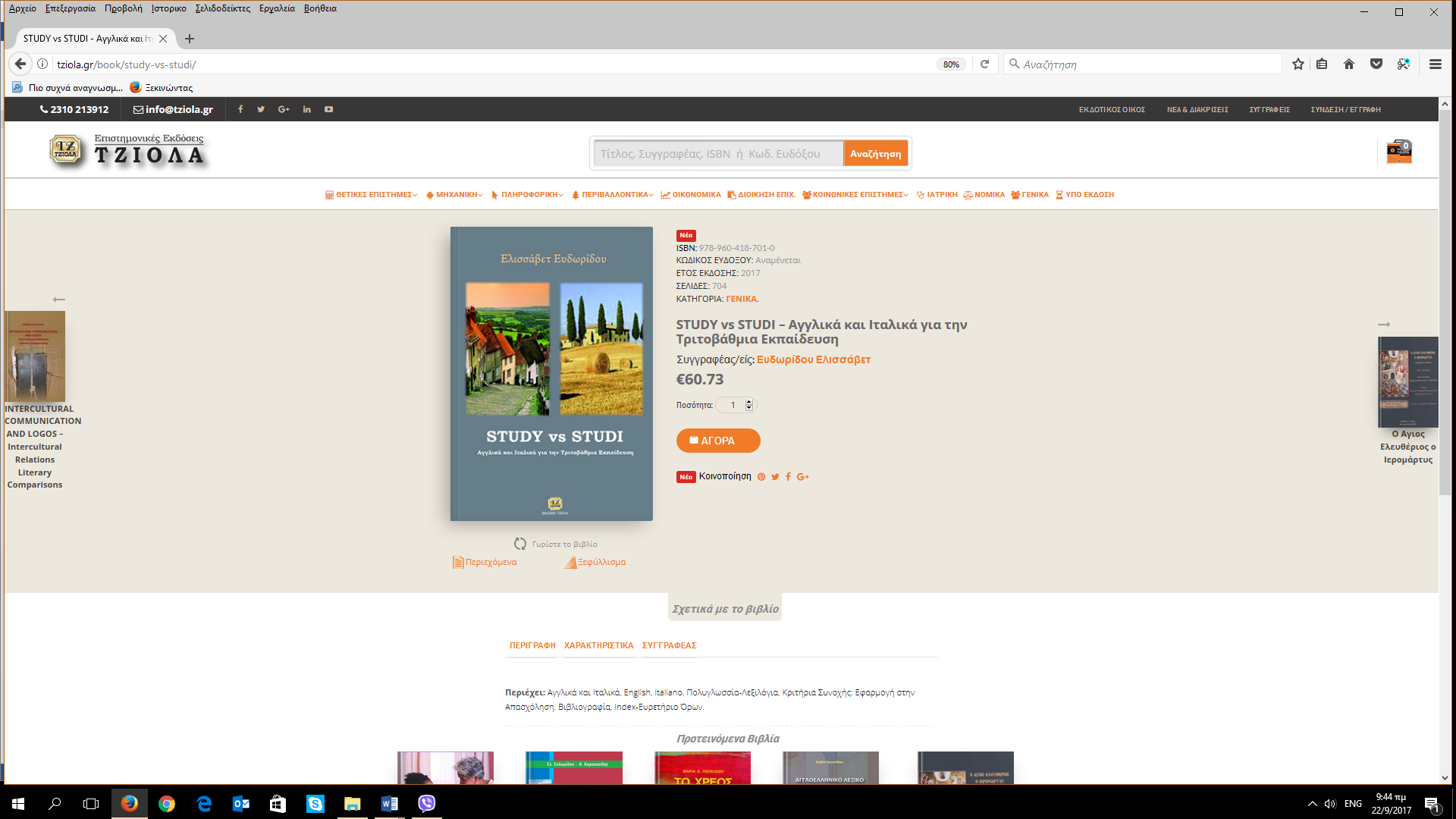 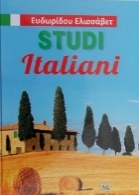 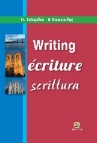 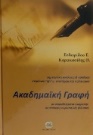 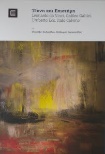 